Halka Arz BilgileriŞirkete İlişkin BilgilerFade Gıda, 1995 yılında İzmir’de kurulmuş olup, 1995 yılında 7 ton kurutulmuş domates üretimi ile başlayan faaliyetler 2019 yılı itibarıyla 1.457 ton olarak gerçekleşmiştir. Şirketin 2.964 ton kurutulmuş domates kapasitesi bulunmakta olup, şirket kendisine ait fabrika binası ve soğuk hava deposu ve fide seraları ile faaliyetlerine devam etmektedir. Şirketin sektörde farklılaştığı alan olarak geliştirdiği felsefe “From Seeds To Your Table” anlayışıyla tohumdan sofraya kadar olan her aşamanın şirketin ekipleri tarafından kontrol edilerek tüm üretim sürecinin şirket takibinde yapılması ve izlenmesinin mümkün kılınmasıdır. Fade Gıda sahip olduğu BRC (A Grade), Kosher (STAR K), Organik belgeleri ile uluslararası standartlarda üretim gerçekleştirmekte olup, ürünlerini başta AB ülkeleri ve ABD olmak üzere Kanada, İsrail, Brezilya ve Arjantin’e ihraç etmektedir Şirket ayrıca 2012 yılında grup şirketi olarak fidecilik alanında profesyonel yapılanma ile fidecilik faaliyetleri ile iştigal etmeye başlayan Hade Fidecilik şirketinin %100’ünü 2018 yılı sonunda satın almıştır. Böylelikle 2008 yılında Fade Gıda bünyesinde yürütülmeye başlanan fidecilik faaliyetleri için 2012 yılında yapılan tam otomasyonlu, bilgisayar kontrollü, meteoroloji istasyonlu akıllı seraları ile sektörde dikey büyüyüp, işin zirai kısmına da el atıp GDO’suz tohumlardan fide üretim işine girilmiştir. 2008 yılında 100.000 adet fide üretim kapasitesi ile başlayan fide üretim faaliyetleri %100 bağlı ortaklığı Hade Fidecilik ile birlikte 2019 yılı itibarıyla 80.000.000 adete kadar yükselmiştir.Fide faaliyetleri Fade Gıda ve Hade Fidecilik ile birlikte yaklaşık 30.000 m²’lik alanda bulunan 22.642 m²’lik kapalı alanda yürütülmektedir. Sera alanı ise yaklaşık olarak 21.000 m²’den oluşmaktadır. Ağırlıklı olarak sanayi tipi domates fidesi olmak üzere sofralık domates, tüm biber çeşitleri, patlıcan, kavun, karpuz, salatalık, karnabahar, brokoli, lahana, marul, kereviz, kabak gibi fidelerin üretimi ve satışı gerçekleştirilebilmektedir. Üretimi gerçekleştirilen fideler başta Fade Gıda’nın sözleşmeli çiftçileri olmak üzere Türkiye’deki yerleşik salça üretimi gerçekleştiren ve piyasada bilinen önemli üreticilere satılmaktadır. Fade Gıda, aynı zamanda Haziran 2016’da inşaatına başlayarak 1 yıl gibi kısa bir sürede tamamladığı Novada Menemen AVM’yi Haziran 2017’de açarak AVM işletmeciliği de yapmaya başlamıştır. Kuzey Ege’nin tek AVM’si konumunda olan Novada Menemen AVM bünyesinde başta LC Waikiki, US Polo, Koton, Mavi, Köfteci Yusuf, Tekzen, İpekyol, Altınyıldız Classics, ebebek, Flo, Penti, Ayyıldız, Süvari, Starbucks, Madame Coco, Gratis, Watsons, Özdilek, Yves Rocher, Taç Linens, English Home, Toyzz Shop, Karaca olmak üzere sinema ve oyun salonları ile %95 doluluk oranı ile faaliyet göstermektedir.   Novada Menemen AVM bünyesinde Pandemi sürecinde kira sözleşmesini fesheden kiracı olmamıştır. Haziran ayı itibarıyla 43 kiracıdan sinema ve oyun parkı hariç 41’i yeniden faaliyete geçmiş olup, Novada Menemen AVM’nin açık AVM niteliğinde olması sebebiyle kapalı AVM’lere göre olumlu ayrıştığı görülmüştür.  Hayvancılık Faaliyetleri;Şirket 2019 yılının son çeyreğinde yatırımına başladığı ve 2020 yılının ikinci çeyreği itibarıyla 3,1 milyon TL’lik yatırımla 1.000 küçükbaş kapasiteli hayvan çiftliği yatırımını tamamlamış olup, 269 adet koyun ve kuzu alımı yapılarak faaliyete geçilmiştir. İlk etapta 550 adetlik sürüye ulaşılması planlanmaktadır.  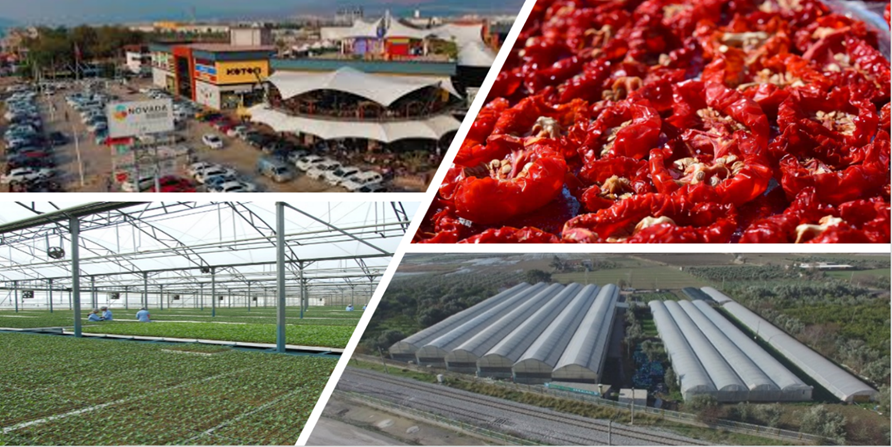 Şirketin finansal tablo dönemleri itibarıyla hasılatının dağılımı ana faaliyet alanları itibarıyla aşağıda gösterilmiştir. (*) İnşaat faaliyetleri 31.03.2020 döneminden itibaren iştirak satışı nedeniyle olmayacaktır. İhraççının finansal tablo dönemleri itibariyle gelirlerinin ana ürün ve hizmet grupları bazında kırılımı ise detaylı olarak aşağıda gösterilmiştir. (*) İnşaat faaliyetleri 31.03.2020 döneminden itibaren iştirak satışı nedeniyle olmayacaktır. Şirketin halka arz öncesi ve sonrası ortaklık yapısı aşağıda yer almaktadır. Finansal Tablolar Halka Arzdan Elde Edilecek Kaynağın KullanımıSermaye artırımı ve ortak satışı ile gerçekleştirilecek halka arzda Şirket tarafından elde edilecek 26,4 milyon TL’lik halka arz gelirinden 2,0 milyon TL olan maliyet çıktıktan sonra şirket tarafından 24,4 milyon TL net kaynak elde edilmesi öngörülmektedir. Halka arzdan elde edilecek kaynak finansal borçların kapatılmasında kullanılacaktır. Halka Arz Teşviki Halka arz eden ortak olan Faruk Demir’in 7.000.000 adet payın satışından elde edeceği 16.800.000 TL gelirden 917.655 TL olan halka arz maliyetinin çıkarılması ile 15.882.345 TL tutarında net gelir elde etmesi beklenmekte olup, söz konusu gelir Faruk Demir’in tasarrufunda olacaktır. Bununla birlikte Faruk Demir’in halka arzdan elde edeceği gelirin tamamı işbu sermaye piyasası aracı notunun 6.6. maddesinde belirtildiği üzere halka arz teşvikleri kapsamında günlük alım emri taahhüdünün yerine getirilmesinde kullanılacaktır. Günlük alım emri taahhüdü kapsamında şirket paylarının Borsa’da işlem görmeye başladığı gün dahil olmak üzere 5 işgünü süreyle her gün halka arz fiyatı olan 2,40 TL’den 1.400.000 adet alış emri açılış seansında Faruk Demir adına İnfo Yatırım aracılığıyla gönderilecektir.  Fiyat Tespit Raporu İhraççı ŞirketFade Gıda Yatırım Sanayi Ticaret A.Ş.Yetkili Kuruluşİnfo Yatırım Menkul Değerler A.Ş.BİST KoduFADE.HEKayıtlı Sermaye Tavanı250.000.000 TLHalka Arz Öncesi Sermaye55.000.000 TLHalka Arz Sonrası Sermaye66.000.000 TLHalka Arz Edilecek Tutar (Nominal)18.000.000 TLSermaye Artırımı (Nominal)11.000.000 TLOrtak Satışı (Nominal)7.000.000 TLHalka Arz Fiyatı2,40 TLEmir İletim Saatleri10:30 - 13:00Halka Arz Büyüklüğü43.200.000 TLSermaye Artırımı26.400.000 TLOrtak Satışı16.800.000 TLHalka Arz Öncesi Şirket Değeri132.000.000 TLHalka Arz Sonrası Şirket Değeri158.400.000 TLSatışa Hazır Hale Getirilecek Pay Adedi (Nominal)4.500.000 TL 
(Halka arz edilecek payların %25’i)Halka Arz Oranı27,27%Satış YöntemiBorsa’da Satış – Sabit Fiyatla Talep Toplama Yöntemiİşlem Göreceği PazarAna Pazar Grup 1Halka Arz Tarihi29-30 Temmuz 2020Satış SüresiTalep toplamanın ilk gününde halka arz edilecek payların tamamını karşılayacak talep gelmesi durumunda talep toplamanın ikinci günü beklenmeksizin ilk gün sonunda satış yapılıp dağıtım gerçekleştirilmek suretiyle halka arz sona erdirilecektir.Halka Arz TaahhütleriŞirket ortakları 1 yıl boyunca pay satmayacaklardır.Halka Arz TaahhütleriŞirket 1 yıl boyunca bedelli sermaye artırımı yapmayacaktır.Halka Arz Taahhütleriİnfo Yatırım’ın dahil olduğu grup şirketlerinden Hedef Portföy Yönetimi A.Ş. tarafından verilen 17.07.2020 tarihli taahhütname kapsamında 2,40 TL olarak belirlenen halka arz fiyatından 18.000.000 TL nominal değerli payların ihracı için halka arz tutarının talep toplama sonucunda satılamayan kısmına karşılık gelen alış emirlerinin halka arz tarihleri arasında girilecektir.Halka Arz Taahhütleriİhraççının yönetim kontrolüne sahip ortağı olan ve aynı zamanda ortak satışı yöntemiyle paylarını halka arz eden Faruk Demir adına Şirket paylarının Borsa’da işlem görmeye başladığı gün dahil olmak üzere 5 işlem günü süreyle (“Günlük Alım Emri Taahhüdü Süresi”) her gün açılış seansında, halka arz fiyatından, İnfo Yatırım aracılığı ile 1.400.000 adet günlük geçerli alım emri girilecektir. Hasılat (TL)31.12.2017%31.12.2018%31.12.2019%31.03.2019%31.03.2020%Tarım14.333.06876,9526.660.41260,6838.640.79766,988.112.82964,9614.182.85069,29AVM4.294.25123,058.841.21820,1211.621.68120,142.689.91521,542.375.49911,61İnşaat(*)00,008.431.98919,197.428.07012,881.687.06513,513.911.22119,11Toplam18.627.319100,0043.933.619100,0057.690.548100,0012.489.809100,0020.469.570100,00Hasılat (TL)31.12.2017%31.12.2018%31.12.2019%31.03.2019%31.03.2020%Kurutulmuş Domates11.477.24161,6222.759.83051,8128.674.21249,706.278.07350,2710.311.42350,37Fide1.420.2777,62626.6591,436.615.33311,471.063.4168,513.488.48517,04Gübre742.1203,982.163.2904,921.711.5322,97135.1421,0800,00Tohum212.4781,14494.8241,13557.2000,97529.6504,24293.8521,44AVM4.294.25123,058.841.21820,1211.621.68120,142.689.91521,542.375.49911,61İnşaat (*)00,008.431.98919,197.428.07012,881.687.06513,513.911.22119,11Diğer480.9522,58615.8091,401.082.5201,88106.5470,8589.0910,44Toplam18.627.319100,0043.933.619100,0057.690.548100,0012.489.809100,0020.469.570100,00Ortağın Adı SoyadıPay GrubuHalka Arz ÖncesiHalka Arz ÖncesiHalka Arz SonrasıHalka Arz SonrasıOrtağın Adı SoyadıPay GrubuSermaye Tutarı (TL)Sermaye Payı (%)Sermaye Tutarı (TL)Sermaye Payı (%)Faruk DemirA2.750.00055,002.750.00035,23Faruk DemirB27.500.00055,0020.500.00035,23Emine DemirB16.500.00030,0016.500.00025,00Hacı Ali DemirA2.750.00010,002.750.0008,33Hacı Ali DemirB2.750.00010,002.750.0008,33Hedef Girişim Sermayesi Yatırım Ortaklığı A.Ş.B2.750.0005,002.750.0004,17Halka Açık KısımB00,0018.000.00027,27TOPLAMA+B55.000.000100,0066.000.000100,00FİNANSAL DURUM TABLOSU (TL)Bağımsız Denetimden GeçmişBağımsız Denetimden GeçmişBağımsız Denetimden GeçmişBağımsız Denetimden GeçmişFinansal Tablo TürüKonsolideKonsolideKonsolideKonsolideDönem31.03.202031.12.201931.12.201831.12.2017DÖNEN VARLIKLAR48.140.53557.292.51444.046.29719.625.271Nakit ve Nakit Benzerleri815.193388.178445.755750.050Ticari Alacaklar8.802.2128.649.99211.972.5844.732.351İlişkili Taraflardan Ticari Alacaklar82.138273.10000İlişkili Olmayan Taraflardan Ticari Alacaklar8.720.0748.376.89211.972.5844.732.351Diğer Alacaklar1.685.3761.097.3611.302.805722.173İlişkili Taraflardan Diğer Alacaklar00380.9550İlişkili Olmayan Taraflardan Diğer Alacaklar1.685.3761.097.361921.850722.173Stoklar28.866.00540.700.59624.300.5685.465.543Peşin Ödenmiş Giderler3.631.603826.7441.049.6393.824.461İlişkili Olmayan Taraflardan Peşin Ödenmiş Giderler3.631.603826.7441.049.6393.824.461Diğer Dönen Varlıklar4.340.1465.629.6434.974.9464.130.693DURAN VARLIKLAR177.284.146185.962.183149.382.05099.640.077Yatırım Amaçlı Gayrimenkuller133.120.000141.775.000101.330.00096.400.000Maddi Duran Varlıklar44.163.52544.116.78242.665.8223.189.002Maddi Olmayan Duran Varlıklar005.330.666181Şerefiye005.330.6660Diğer Maddi Olmayan Duran Varlıklar000181Peşin Ödenmiş Giderler62170.40155.56250.894İlişkili Olmayan Taraflara Peşin Ödenmiş Giderler62170.40155.56250.894TOPLAM VARLIKLAR225.424.681243.254.697193.428.347119.265.348KISA VADELİ YÜKÜMLÜLÜKLER37.584.28947.500.10333.774.54323.827.000Kısa Vadeli Borçlanmalar25.009.60326.780.4779.871.9466.529.989İlişkili Olmayan Taraflardan Kısa Vadeli Borçlanmalar25.009.60326.780.4779.871.9466.529.989Uzun Vadeli Borçlanmaların Kısa Vadeli Kısımları6.396.8606.039.08411.902.1537.930.992İlişkili Olmayan Taraflardan Uzun Vadeli Borçlanmaların Kısa Vadeli Kısımları6.396.8606.039.08411.902.1537.930.992Diğer Finansal Yükümlülükler00065.867Ticari Borçlar4.240.4446.237.98310.747.4745.919.211İlişkili Taraflara Ticari Borçlar271.109235.3023.544.1960İlişkili Olmayan Taraflara Ticari Borçlar3.969.3356.002.6817.203.2785.919.211Çalışanlara Sağlanan Faydalar Kapsamında Borçlar173.498206.715253.31379.035Diğer Borçlar125.0903.146.317221.70643.245İlişkili Taraflara Diğer Borçlar02.881.29200İlişkili Olmayan Taraflara Diğer Borçlar125.090265.025221.70643.245Ertelenmiş Gelirler746.3804.554.217297.1413.108.484İlişkili Taraflardan Ertelenmiş Gelirler04.150.00002.132.106İlişkili Olmayan Taraflardan Ertelenmiş Gelirler746.380404.217297.141976.378Dönem Karı Vergi Yükümlülüğü848.999458.774453.495128.076Kısa Vadeli Karşılıklar43.41576.53627.31522.101Çalışanlara Sağlanan Faydalara İlişkin Karşılıklar20.01053.1316.110896Diğer Kısa Vadeli Karşılıklar23.40523.40521.20521.205UZUN VADELİ YÜKÜMLÜLÜKLER34.306.47037.218.30335.590.57330.159.164Uzun Vadeli Borçlanmalar8.218.9899.418.79116.378.58616.943.680İlişkili Olmayan Taraflardan Uzun Vadeli Borçlanmalar8.218.9899.418.79116.378.58616.943.680Diğer Borçlar28.24925.542140.48992.677İlişkili Olmayan Taraflara Diğer Borçlar28.24925.542140.48992.677Uzun Vadeli Karşılıklar415.163323.976232.785132.834Çalışanlara Sağlanan Faydalar Kapsamında Borçlar415.163323.976232.785132.834Ertelenmiş Vergi Yükümlülüğü25.644.06927.449.99418.838.71312.989.973ÖZKAYNAKLAR153.533.922158.536.291124.063.23165.279.184Ana Ortaklığa Ait Özkaynaklar153.533.922158.386.786123.918.00265.279.184Ödenmiş Sermaye55.000.00055.000.00055.000.00010.000.000Kar veya Zararda Yeniden Sınıflandırılmayacak Birikmiş Diğer Kapsamlı Gelir (Giderler)68.728.64668.726.47368.764.32253.705.038Yeniden Değerleme ve Ölçüm Kazançları (Kayıpları)68.728.64668.726.47368.764.32253.705.038Maddi Duran Varlık Yeniden Değerleme Artışları (Azalışları)68.766.81568.766.81568.766.81553.715.892Tanımlanmış Fayda Planları Yeniden Ölçüm Kazançları (Kayıpları)-38.169-40.342-2.493-10.854Kardan Ayrılmış Kısıtlanmış Yedekler119.284119.284108.25756.844Diğer yedekler0002.222.609Geçmiş Yıllar Karları34.541.02934.396-1.862.575-2.582.568Net Dönem Karı veya Zararı-4.855.03734.506.6331.907.9981.877.261Kontrol Gücü Olmayan Paylar0149.505145.2290TOPLAM KAYNAKLAR225.424.681243.254.697193.428.347119.265.348Kar veya Zarar Kısmı (TL)31.03.202031.03.201931.12.201931.12.201831.12.2017Hasılat20.469.57012.489.80957.690.54843.933.61918.627.319Satışların Maliyeti-14.013.305-7.905.753-39.349.003-29.587.227-11.624.618Brüt Kar (Zarar)6.456.2654.584.05618.341.54514.346.3927.002.701Genel Yönetim Giderleri-1.367.952-711.660-2.309.122-1.622.661-1.527.647Pazarlama Giderleri-357.834-329.765-1.423.848-1.281.537-1.018.190Esas Faaliyetlerden Diğer Gelirler1.579.6761.062.9173.213.2743.129.855999.219Esas Faaliyetlerden Diğer Giderler-1.770.691-1.788.651-2.277.037-6.170.949-1.710.624Esas Faaliyet Karı (Zararı)4.539.4642.816.89715.544.8128.401.1003.745.459Yatırım Faaliyetlerinden Gelirler191.60639.96040.205.552514.078525.498Yatırım Faaliyetlerinden Giderler-8.855.8000-5.330.66600TFRS 9 Uyarınca Belirlenen Değer Düşüklüğü Kazançları (Zararları) ve Değer Düşüklüğü Zararlarının İptalleri27.468100.91377.344-52.4900Finansman Geliri (Gideri) Öncesi Faaliyet Karı (Zararı)-4.097.2622.957.77050.497.0428.862.6884.270.957Finansman Gelirleri43.07210.628845.7253.083.2171.699.498Finansman Giderleri-1.960.830-1.709.858-6.519.493-9.396.224-3.622.926Sürdürülen Faaliyetler Vergi Öncesi Karı (Zararı)-6.015.0201.258.54044.823.2742.549.6812.347.529Sürdürülen Faaliyetler Vergi (Gideri) Geliri1.159.983-194.969-10.312.364-562.201-470.268Dönem Vergi (Gideri) Geliri-707.082-240.710-1.691.621-531.961-153.353Ertelenmiş Vergi (Gideri) Geliri1.867.06545.741-8.620.743-30.240-316.915Sürdürülen Faaliyetler Dönem Karı (Zararı)-4.855.0371.063.57134.510.9101.987.4801.877.261Dönem Karı (Zararı)-4.855.0371.063.57134.510.9101.987.4801.877.261Dönem Karının (Zararının) DağılımıKontrol Gücü Olmayan Paylar0287.3444.27779.4820Ana Ortaklık Payları-4.855.037776.22734.506.6331.907.9981.877.261Değerleme YöntemleriÖzsermaye DeğeriAğırlıklandırmaAğırlıklandırılmış Özsermaye DeğeriDefter Değeri153.533.92233,33%51.177.923İNA Değeri195.546.19333,33%65.181.999Piyasa Çarpanları 151.720.38333,33%50.573.562Halka Arz Öncesi Özsermaye Değeri166.933.484Pay Başına Değer3,04Halka Arz İskontosu%20,9Halka Arz Fiyatı2,40